:->	Smlouva číslo:	02 li111 Oo 19 -  1„	„	tJ	1NARODNI	I	NPU-UPS/J 1?120	IA MATKOVÝ	ÚZEMNÍ PAMÁTKOVÁ SPRÁVA USTAV	V PRAZEDodatek č.1ke smlouvě o dílo č. NPÚ-ÚPS Praha/2003H1170019/2017 (dále jen smlouva), uzavřený dle příslušných ustanovení občanského zákoníkumezi smluvními stranamiNárodní památkový ústav státní příspěvková organizaceIČ0: 75032333,DIČ: CZ75032333se sídlem: Valdštejnské nám. 3, 118 01 Praha 1- Malá Stranazastoupený: Mgr. D van m Michel eitem řeď	' amátkové správy v Praze bankovní spojení: 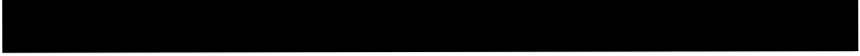 Doručovací adresa:Národní památkový ústavúzemní památková správa v Praze Sabinova 373/5,130 00 Praha 3Osoba oprávněná k jednání ve věcech smluvních: Osoba oprávněná k jednání ve věcech technických: (dále jen „Objednatel" na straně jedné)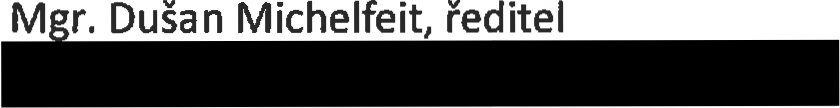 aIng. Vít Mlázovkýse sídlem: Jánský Vršek 4/310, 118 00 Praha 1IČ: 1018001DIČ: CZ574121577Bankovní spojení:  zastoupený : Ing.Vítem Mlázovským (dále jen „zhotovitel" na straně druhé)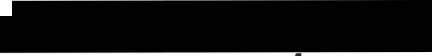 I.Na základě článku 13.2. Smlouvy o dílo č. NPÚ-ÚPS Praha/2003H1170019/2017, uzavřené dne 9.10.2017 se smluvní strany dohodly na změně článku 4.1., odst. 4.2.3. smlouvy, v němž je stanovena cena díla. Celková cena díla se mění o vícepráce, spočívající ve větším rozsahu autorského dozoru.Tyto změny jsou v souladu s § 222 odst. 6 zákona č. 134/2016 Sb., o zadávání veřejných zakázek, ve znění pozdějších předpisů.Důvodem změny je delší doba provedení stavby a zároveň zjištění, že po rozkrytí stavby se nachází konstrukce v horším stavu. Stavba bude pokračovat do 30.11.2018 a z tohoto důvodu je nutný větší rozsah autorského dozoru na stavbě. Celkově bude autorský dozor navýšen o 9 kontrolních dnů.Pro  stanovení   konečné  ceny    uzavíra jí  smluvní  strany  tento  dodatek  č.  1.  ke  smlouvě   (dále  j en dodatek č. 1):•""">NÁRODNÍAMÁTKOVÝ	0ZEMNÍ PAMÁTKOVÁ SPRÁVAUSTAV	V PRAZEli.Článek 4.1., odst. 4.2.3 smlouvy se mění takto:Cena díla byla stanovena na základě původní nabídky Zhotovitele, kde je specifikována cena za jeden KD a činí dle původní SoD:Cena bez DPH: Vícepráce 9 KDDPH 21%Cena s DPH:66 974,00Kč21672, OOKč18 616,00Kč107 262,00Kč4.2.3. Autorský dozor zahrnuje:cena je stanovena jako předpokládána cena 525,- Kč/lhod a cestovné s celkovou nabídkou, konečná cena za tuto činnost bude odpovídat skutečnému počtu vykonaných KD.  Předpokládaný  rozsah dalších KD je 9.Celkem 9 KD a cestovné =  21672,00Kč + DPHIll.Závěrečná ustanoveníDodatek č. 1byl sepsán ve dvou identických vyhotoveních. Každá ze smluvních stran obdržela po jednom  vyhotovení.Účastníci prohlašují, že tento dodatek č. 1uzavřeli podle své pravé a svobodné vůle prosté omylů, nikoliv v tísni,a že vzájemné plnění dle tohoto dodatku č. 1není v hrubém nepoměru. Dodatek č. 1je pro obě smluvní strany určitý a srozumitelný.Ostatní ujednání smlouvy o dílo č. NPÚ-ÚPS Praha/2003H1170019/2017 jsou tímto dodatkem č. 1 nedotčená, zůstávají v platnosti beze změn.Tento dodatek č. 1 nabývá platnosti dnem jeho podpisu oběma smluvními stranami a účinnosti dnem uveřejnění v registru smluv dle zákona č. 340/2015 Sb., o zvláštních podmínkách účinnosti některých smluv, uveřejňování těchto smluv a o registru smluv (zákon o registru smluv).S. Informace k ochraně osobních údajů jsou ze strany Národního památkového ústavu uveřejněny na webových stránkách www.npu.cz v sekci „Ochrana osobních údajů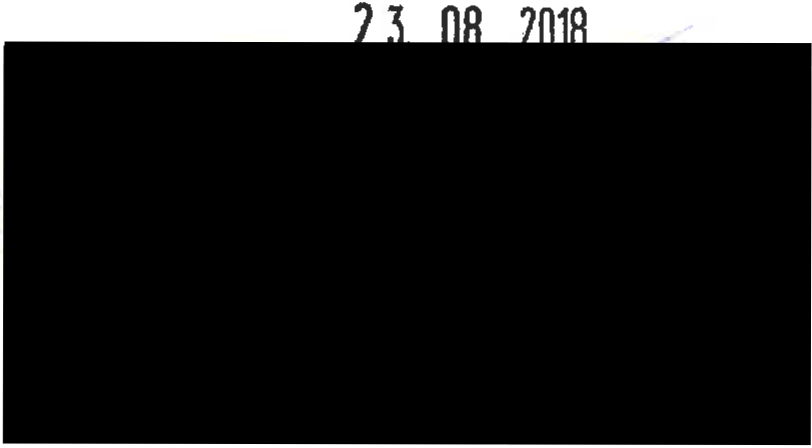 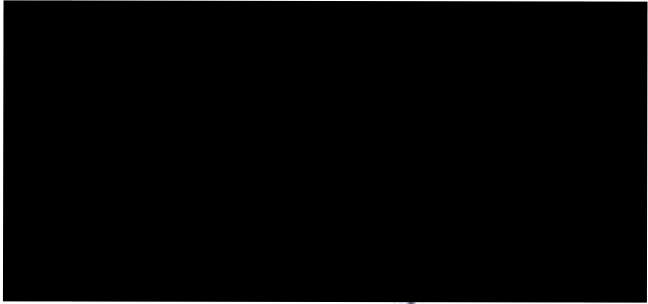 